Occupational Therapy Entry-Level Doctorate Degree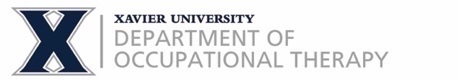 Proposed Curriculum*104 cr hrsFALLSPRINGSUMMER (Summer Session II) {Semester I}:500 Foundations & Application of Human Sciences (3) 3                                                                                                                                              SPRING {Semester III}:520 Occupational Therapy Measurement and        Assessment (3)522 Occupational Therapy Quantitative Research       Methods (3) 524 Occupational Justice (3)526 Occupational Therapy Process Behavioral Health (3)528 Behavioral Health Lab (1)530 Focused Topic Grant Writing (1)532 Focused Topic Occupational Therapy Evidence-       based Practice (1)534 Capstone Overview (1)16FALL {Semester II}:502 Occupational Science (3)504 Foundations of Occupational Therapy (3)506 Occupational Therapy Professional       Standards/Ethics (3) 508 Occupational Therapy Theory  (3)    510 Therapeutic Skills (3)512 Therapeutic Skills Lab (1)      16SPRING {Semester III}:520 Occupational Therapy Measurement and        Assessment (3)522 Occupational Therapy Quantitative Research       Methods (3) 524 Occupational Justice (3)526 Occupational Therapy Process Behavioral Health (3)528 Behavioral Health Lab (1)530 Focused Topic Grant Writing (1)532 Focused Topic Occupational Therapy Evidence-       based Practice (1)534 Capstone Overview (1)16FALL {Semester IV}:600 Occupational Therapy Process Pediatrics (3)602 Pediatrics Lab (1)604 Capstone Development I (3)606 Occupational Therapy Qualitative Research       Methods (3)608 Environmental Analysis (3)610 Focused Topic School-based Practice (1)612 Focused Topic Academia (1)614 Level I Fieldwork Pediatrics (1)16SPRING {Semester V}:  620 Occupational Therapy Process Adults (3)622 Adults Lab (1)624 Capstone Development II (3)626 Assistive Technology for Lifespan (3)628 Assistive Technology Lab (1)630 Occupational Therapy Management and           Supervision (3)632 Research Project 1(1)  634 Focused Topic Lab: Prosthetics, PAMs, Splinting (1)                                                                                      16FALL {Semester VI}:700 Occupational Therapy Process Geriatrics (3)702 Capstone Development III (1)704 Research Project II (3)706 Advanced Practice: Population Health &       Community-Based Practice (3)708 Occupational Therapy Leadership & Advocacy (3)710 Focused Topic Elective (1)712 Level I Fieldwork Adult/Geriatric (1)714 Level I TIDE Fieldwork (1)16                                 SPRING {Semester VII}:(January –June)720 Level II Fieldwork A (6)722 Level II Fieldwork B (6)12FALL {Semester VIII}:                                    800 Capstone Practicum (6)802 Capstone Dissemination (3)                                                                                 9Approved by Xavier University *Pending approval by:Ohio Department of Higher Education Higher Learning CommissionAccreditation Council for Occupational Therapy Education